長野県産業人材カレッジ　スキルアップ講座開講要望書令和　　年　　月　　日下記のとおり 長野県産業人材カレッジ スキルアップ講座の開講を要望します。記１　要望される事業所または団体等の名称代 表 者 名２　連絡担当者　　(1)　担当者名　　職名　　　　　　　　　　　　　　氏名　　　　　　　　　　　　　　　　　(2)　所属部署　　　　　　　　　　　　　　　　　　　　　　　　　　　　　　　　　　　　　(3)　住所・連絡先　　〒　　　　　　　　　　　　　　　　　　　　　　　　　　　　　　　　　　　　　　　　　　　　 TEL               FAX              E-Mail　　　　　　 　　　　　　　　　　　　　　　　　　（内線番号）３　希望する講座の内容・名称４　希望する日程等（詳細が未定の場合は、日程等の概要を記入願います）　(1)　期　日　　　令和　　年　　月　　日（　）　～　令和　　年　　月　　日（　）　(2)　時間数　　　合計　　　　　時間　（各　　時間　×　　　　回・日）　(3)　時間帯　　　午前・午後　　　時　～　午前・午後　　　時　（「午前・午後」はどちらかに○印を）　(4)　会　場（希望する項目に○印）　　①　佐久技術専門校　　②　その他（　　　　　　　　　　　　　　　　　　　　　　　　）５　受講希望者　(1)　人　数　　　　　　　　名　（原則５名以上）　(2)　内　訳　（年令層・職種・部署等について）６　講師　　(1)　講師を探してほしい。　(2)　講師のあてがある。（講師名：　　　　　　　　　　　　　　      　　　    　）　(3)　その他（                                                     　　　      ）７　他に、会場・設備など実施にあたっての要望がありましたらご記入ください。――――――――――　記入にあたって　――――――――――１．長野県産業人材カレッジ スキルアップ講座は、在職者の皆様を対象に、ものづくりに関する技能・技術の向上を図るため、企業・団体等のニーズに基づいて、実習中心の少人数・短期間で行う講座をいいます。また、技能・技術を有する方を企業へ派遣し、社内で講座を実施することもできます。２．当要望書への記入に関わりなく、講座の開催についての御相談・質問等、下記へお気軽にお問い合わせください。３．当要望書は記入後、お手数ですが、郵送・ファックス・メール・持参等のいずれでも結構ですので、当校宛にお届け願います。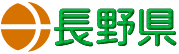 